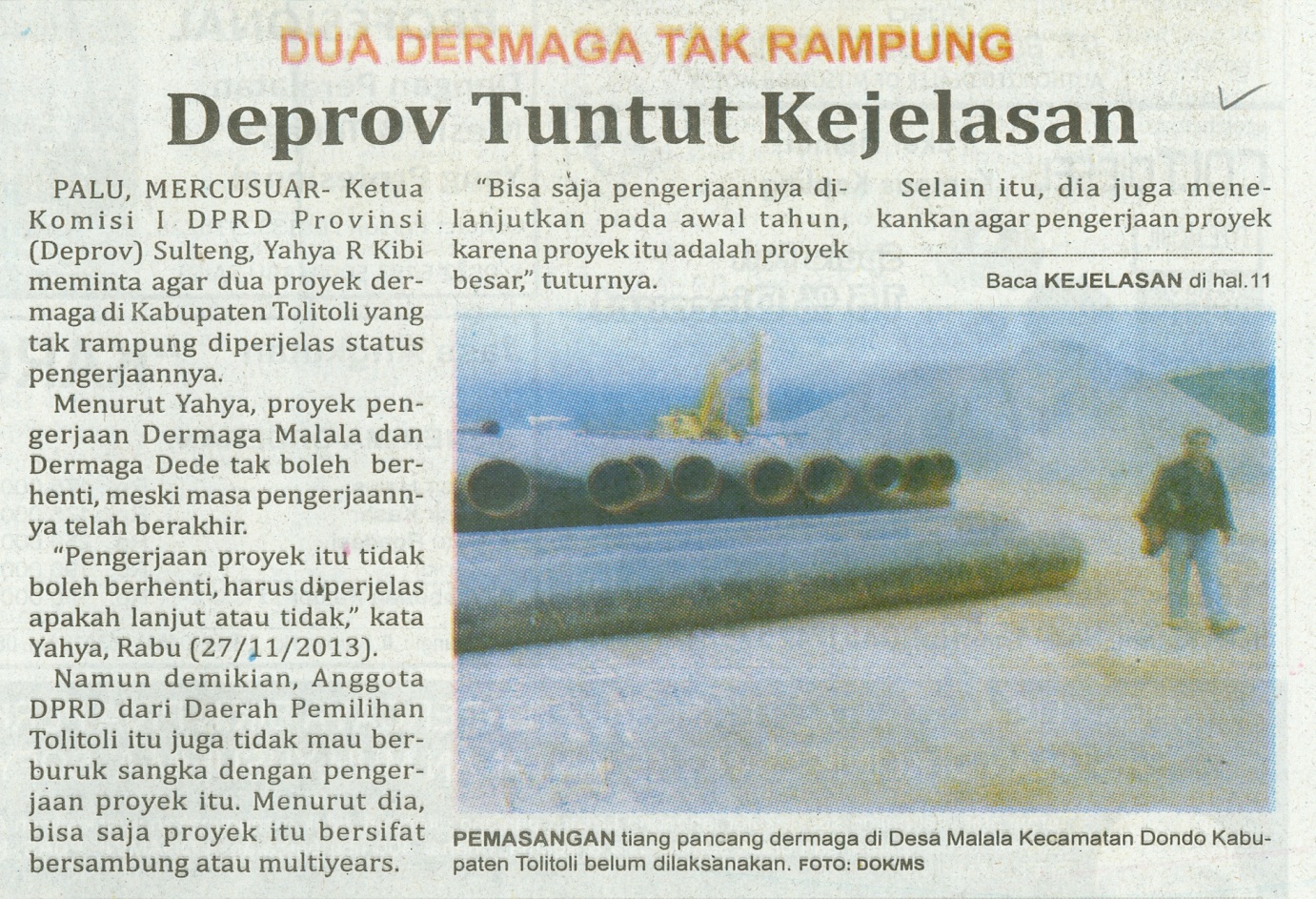 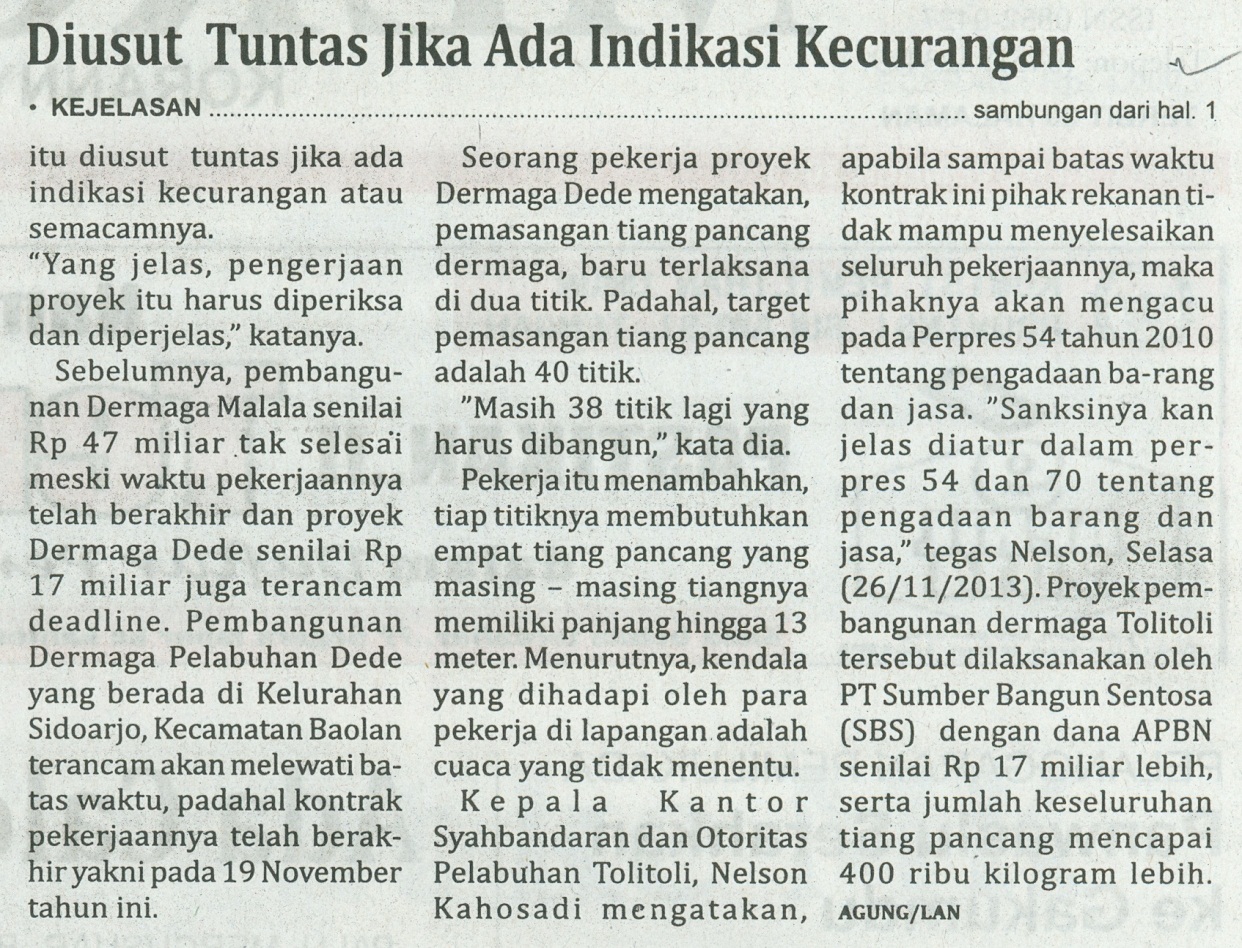 Harian    	:MercusuarKasubaudSulteng IHari, tanggal:Jum’at, 29 November 2013KasubaudSulteng IKeterangan:Hal. 1 Kolom 9-10 dan Hal. 11 Kolom 3-5KasubaudSulteng IEntitas:Kabupaten TolitoliKasubaudSulteng I